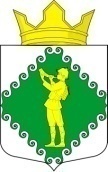 Республика Карелиякий  районАдминистрация Туксинского сельского поселенияПОСТАНОВЛЕНИЕот 08 ноября  2017 года                                       №    45                                   д. ТуксаВ  соответствии с Федеральным законом от 6 октября 2003 года № 131- ФЗ «Об общих принципах организации местного самоуправления в Российской Федерации», Федеральным законом от 27 июля 2010 года № 210-ФЗ «Об организации предоставления государственных и муниципальных услуг, постановления Правительства Республики Карелия от 06.12.2012 N 371-П администрация Туксинского сельского поселения постановляет:Внести в административный регламент предоставления муниципальной «Рассмотрение ходатайств заинтересованных лиц о переводе из одной категории в другую категорию земель или земельных участков в составе таких земель, находящихся в муниципальной или частной  собственности, за исключением земель сельскохозяйственного назначения»  следующие изменения: Подпункт 2 пункта 2.5. изложить в новой редакции: - Документ, удостоверяющий личность заявителя/представителя заявителя;».1.2. Пункт 2.5. дополнить подпунктом следующего содержания: «- Документ, подтверждающий полномочия представителя (нотариально удостоверенная доверенность), документ, подтверждающий полномочия физического лица действовать от имени юридического лица (решение (приказ) о назначении или об избрании физического лица на должность, доверенность от юридического лица)».В подпункте 3 пункта 2.5.1. после слов «предполагается осуществить;» добавить слова : «/Правоустанавливающие документы на земельный участок, права на который не зарегистрированы в Едином государственном реестре недвижимости (договоры и акты приема-передачи к ним (купля-продажа, дарение, мена, приватизация и др.), решения судов, вступившие в законную силу (в том числе мировое соглашение, утвержденное судом),  свидетельства о праве на наследство, решения, постановления, распоряжения, акты органов государственной власти или органов местного самоуправления (их должностных лиц) о предоставлении (выделении) земельных участков.».Приложение 1 к Административному регламенту изложить в новой редакции (Приложение 1 к Постановлению).Добавить Приложение 3 к административному регламенту «Форма заявления» (Приложение 2 к Постановлению).Настоящее Постановление  подлежит обнародованию и размещению в сети Интернет на официальном сайте Туксинского сельского поселения по адресу:   http://adm-tyksa.ru/.Контроль за выполнением настоящего постановления оставляю за собой.Глава Туксинского сельского поселения	                                                                        	И.Н. КорниловаПриложение № 1В Администрацию  _____________________________________ (наименование муниципального образования)От ______________________________________________________(ФИО заявителя – физического лица, индивидуального предпринимателя,наименование заявителя - юридического лица)_______________________________________________________(ФИО представителя заявителя)__________________________________________________________________________________________________________________(серия, номер документа, удостоверяющего личность заявителя, представителя заявителя, дата выдачи, орган, выдавший документ)__________________________________________________________________________________________________________________________(почтовый адрес)____________________________________________________________________________(ОГРН, дата государственной регистрациииндивидуального предпринимателя, юридического лица)тел./факс: ______________________________________________Заявление (ходатайство)о переводе из одной категории в другую земель (земельных участков)Прошу перевести земельный участок с кадастровым номером _________________________;из категории земель ____________________________ в категорию земель ______________________,обоснование перевода: _________________________________________________________________вид права на земельный участок _________________________________________________________;(указывается вид права, на котором заявитель желает приобрести земельный участок,если предоставление земельного участка возможно на нескольких видах прав)Приложения:1.	_______________________________________________________________________________.2.	_______________________________________________________________________________.3.	_______________________________________________________________________________.4.	_______________________________________________________________________________.«___» ___________ 20__ г. ____________________/_______________(дата)                       (Ф.И.О.)                                  (подпись)Настоящим даю согласие Администрации ___________________________________________  на обработку,(наименование муниципального образования)включая сбор, запись, систематизацию, накопление, хранение, уточнение, использование, передачу, обезличивание, блокирование, удаление, уничтожение в документарной и электронной формах, автоматизированным и неавтоматизированным способами с обеспечением конфиденциальности моих персональных, сообщаемых мною в настоящем заявлении и содержащихся в прилагаемых к данному заявлению документах  (копиях документов).Настоящее согласие действует ________________________________________________________________________(в течение периода с момента предоставления персональных данных до момента получения результата муниципальной услуги, до момента отзыва согласия, в течение иного определенного срока (определяется заявителем)Настоящее согласие может быть отозвано мною в письменной форме. Я предупрежден о возможных последствиях прекращения обработки персональных данных в случае отзыва настоящего согласия до истечения срока его действия.       «____»  _________ 20 ___ г.                   ________________________                           _________________________                                                                                 Подпись заявителя                         расшифровка подписи   «____»  _________ 20 ___ г.                    ________________________                    _________________________                                                                           Подпись специалиста,                                      расшифровка подписи                                                                            принявшего заявление                Приложение № 2В Администрацию  _____________________________________ (наименование муниципального образования)От ______________________________________________(ФИО заявителя – физического лица, индивидуального предпринимателя,наименование заявителя - юридического лица)_________________________________________________(ФИО представителя заявителя)__________________________________________________________________________________________________(серия, номер документа, удостоверяющего личность заявителя, представителя заявителя, дата выдачи, орган, выдавший документ)________________________________________________________________________________________________________ (почтовый адрес)_________________________________________________________________(ОГРН, дата государственной регистрациииндивидуального предпринимателя, юридического лица)тел./факс: ______________________________________________Заявление (ходатайство)о переводе земель водного фонда в земли другой категорииПрошу перевести участок акватории водного объекта __________________________(указать наименование водного объекта)описание границ участка ________________________________________________________из категории земель _________________________ в категорию земель __________________,сведения о правообладателе участка _______________________________________________;(указывается вид права, на котором заявитель желает приобрести земельный участок,если предоставление земельного участка возможно на нескольких видах прав)цель перевода: _________________________________________________________________обоснование необходимости использования земель в составе испрашиваемой категории земель ________________________________________________________________________, обоснование отсутствия иных вариантов использования земельных участков из других категорий земель для испрашиваемых целей ________________________________________сведения о решении органа местного самоуправления о создании особо охраняемой природной территории местного значения _________________________________________; (указываются при создании особо охраняемых природных территорий)сведения об установлении или изменении границ населенных пунктов в соответствии со статьей 84 Земельного кодекса Российской Федерации _______________________________;(при установлении или изменении границ населенных пунктов)сведения о заключении государственной экологической экспертизы  ___________________;(указываются в случае, если ее проведение предусмотрено законодательством)кадастровый номер земельного участка: ___________________________________________.(указывается за исключением земель, покрытых поверхностными водами)Приложения:1.	Согласие правообладателя на перевод земель водного фонда в земли другой категории (прилагается в случае если заявитель не является правообладателем переводимого участка).2.	________________________________________________________________________.3.	________________________________________________________________________.4.	________________________________________________________________________.«___» ___________ 20__ г. ____________________/_______________(дата)                       (Ф.И.О.)                                  (подпись)Настоящим даю согласие Администрации _____________________________________  на обработку,                                                                          (наименование муниципального образования) включая сбор, запись, систематизацию, накопление, хранение, уточнение, использование, передачу, обезличивание, блокирование, удаление, уничтожение в документарной и электронной формах, автоматизированным и неавтоматизированным способами с обеспечением конфиденциальности моих персональных, сообщаемых мною в настоящем заявлении и содержащихся в прилагаемых к данному заявлению документах  (копиях документов).Настоящее согласие действует ____________________________________________________________________(в течение периода с момента предоставления персональных данных до момента получения результата муниципальной услуги, до момента отзыва согласия, в течение иного определенного срока (определяется заявителем)Настоящее согласие может быть отозвано мною в письменной форме. Я предупрежден о возможных последствиях прекращения обработки персональных данных в случае отзыва настоящего согласия до истечения срока его действия.       «____»  _________ 20 ___ г.                   ________________________         ________________________                                                                            Подпись заявителя                               расшифровка подписи   «____»  _________ 20 ___ г.                    ________________________              _________________________                                                                           Подпись специалиста,                           расшифровка подписи                                                                            принявшего заявление      О внесении изменений в Постановление администрации Туксинского сельского поселения от 24 марта 2017 года № 4 «Об утверждении административного регламента предоставления муниципальной услуги «Рассмотрение ходатайств заинтересованных лиц о переводе из одной категории в другую категорию земель или земельных участков в составе таких земель, находящихся в муниципальной или частной  собственности, за исключением земель сельскохозяйственного назначения»